Appendix 1About UsFor over 100 years, we have been growing, shaping and caring for over 1,500 of our nation’s forests for the benefit and enjoyment of all, for this generation and the next.We care for more land and trees than any other organisation in England. Shaping landscapes for people, wildlife and timber. We’ve built over 1,800 miles of walking, running and cycling trails, supplying England’s largest amount of sustainably-sourced timber, and conserving the homes of thousands of plants and animals.Forests are vital for the future of our planet. They improve the health and wellbeing of everyone and with careful planning and expert management, our forests will continue to thrive. They help to offset carbon emissions, restore eco-systems and provide people of all ages and abilities with fresh air and spaces to breathe. We are always thinking beyond today, planning and planting forests that will help create a sustainable future.We believe forests enhance people’s quality of life by providing places to enjoy watching wildlife, walking, riding bikes or horses and playing among the trees. By opening up access to the nation's forests through our Active Forests programme, we contribute to the wellbeing of the nation.As well as health benefits, our woodlands make significant contributions to local economies around the country. The 226 million visits we get per year support over 80 private businesses across England. Alongside Forestry England, we work with these business partners to deliver services as bike hire, cafes and action-packed adventures through Go Ape our Forest Centre.Key Facts24 visitor centres and 40 key destination sites6 visitor attractions inside UK top 100562 designated car parksAround 65 car parks are fee paying car parksOver 84,000 have joined our membership schemeBackgroundWith current Government transport strategies and the shift away from fossil fuel vehicles, the importance and reliance for public facing electric vehicle charging points in areas not usually associated with the supply or provision to re-fuel a vehicle will be critical. In order to provide an added ‘service’ to our visitors whose mode of transport is an electric vehicle, we have the aspiration to provide the technology and systems whereby vehicles can be charged through public facing electric vehicle charging points at a Forestry England car park.We are successfully operating our own fleet of electric vehicles through our ‘back of house’ electric vehicle infrastructure and now wish to further explore the opportunities for public facing electric vehicle charging points.Our overriding objective would be to provide public facing electric vehicle charging points at locations i.e. forest car parks, where sufficient demand for this service is evident and / or a realistic prospect and is commercially viable.To further develop our strategic direction and ultimately understand the feasibilities for the implementation of our objective, we wish to engage with a specialist consultant who will provide expert knowledge and experience in this field.Consultancy RequirementsThe consultant will be required through their knowledge and experience to provide outputs in the following key areas: Evaluation criteriaDemographic profiling Hardware and software solutionsFunding optionsPartnership, leasing and procurement opportunitiesElectric grid Future renewable energy sourcesFinancial and commercial analysis The consultant will provide clear and concise advice which will be of a standard and quality, suitable for Forestry England to create a national solution to public facing charging and the feasibility and a business case on a site-by-site basis.Case Studies AnalysisWe do not expect the consultant to provide in depth analysis for each Forestry England car parking site, but a varied sample group. We operate a ‘Tier’ system. (See Annex 2 for our site locations and Annex 3 for tier definition) For the purposes of this appointment we wish to use the following sites as case studies. The outputs and metrics used within the case study sites, would then allow us to assess further sites in due course.Sites to be considered for this project are:Alice Holt 	Tier 1 – National Visitor CentreBeechenhurst 	Tier 1 – National Visitor CentreJeskyns 	Tier 2 – Regional Visitor CentreMallards Pike 	Tier 2 – Regional Visitor CentreAbbotts Wood 	Tier 3 – Large WoodlandFriston Forest 	Tier 3 – Large woodlandObjectivesThe objectives for the case study sites are:To propose site specific solutions in line with the guidance provided in the Consultants brief, with further detail considering actual developments. The strategy will outline what the proposals would consist of at each development based on the consultant’s recommendations. The proposals will consider what works would be required to provide these facilities and introduce future flexibility as technology develops. The proposals will outline any parameters or restrictions that may present themselves in relation to that site or area. The proposals will include indicative budget costs including new Distribution Network Operator (DNO) supplies and Electric Vehicle Charging equipment to give an overview of the financial implications associated with the introduction of these facilities. The proposals should be complete with indicative sketch drawings showing proposed equipment layouts, Electric Vehicle Charging distribution and external works etc. Evaluation Criteria RecommendationsWhen considering which sites to introduce public facing electric vehicle charging points, we need to fully understand the evaluation criteria that we need to adopt during an assessment process. We require feasibility metrics which will provide us with clear guidance to identify suitable sites which are viable for introduction of public facing electric vehicle charging points.We require the consultant through the process of analysing and evaluating the case study sites, to present both a structured methodology with detailed considerations as well as the outputs in a format which will form part of a business case.The key areas for analysis and evaluation which the consultant must address, but are not limited to, are as follows:What are the main dependencies and considerations we must address on a site-by-site basis and how would we establish a priority order?Electrical supply demands, including civils and any engineering worksLocal grid implicationsPlanning restrictions and legal considerationsChanges to car park design:The positioning of the charging pointsThe quantity of the charging points, in relation to size of car park or demand The type of charging unitsAny additional infrastructure requirements The charger type i.e slow, fast, rapid etc in relation to our parking setup and the local context of the site. Demographic Profiling The distance of our forest sites in relation to areas where alternative public electric vehicle charging points may be available, will vary considerably. Some of our sites are in very rural locations, where others are just a few miles to major towns and cities.We know that our visitor length of stay will be determined by the activities they undertake, some visit every day and stay for less than an hour, whilst others visit less frequently, but stay in excess of 4 hours. In addition, we know that the drive time to our sites will varying dependant on the catchment area and the facilities and activities we offer. We require the consultant to undertake demographic profiling at the case study sites so we understand what the demand for charging facilities across a range of sites are likely to be.As part of the profiling, we need to understand whether the exclusion of public facing electric vehicle charging points in certain locations, is likely to affect our brand reputation and whether visitations will be influenced. We also need to understand if providing electric vehicle charge points in certain location will provide a draw to customers. Hardware and Software SolutionsThe consultant will be required to identify a range of charging systems and units and indicate the most suitable solution which will meet both our current and future requirements.Consideration should be given to our existing ‘back of house’ electric vehicle charging infrastructure used by our own fleet.  Fleet electric vehicle charging provision will need to be increased as more vehicles become electric and so a mutually beneficial solution, between public, fleet and staff private cars would be preferred. Currently most fleet charging is undertaken overnight but visiting staff will need to charge through the day along with staff personal vehicles. For accessing and making payment for the use of the public electric vehicle charging points, consideration must be given to the possibility of integration with either current or future parking access control and payment systems. It is desirable to be able to establish different user groups at different financial charge rates. An aspiration would be that the visitor could pay for the EV charging fee and their parking charge in a single transaction.We currently have a range of car park operating systems, these are indicated in Annex 2. What smart charging solutions are available, what are their benefits in this context and how they may be desirable to a customer.Business intelligence by way for understanding user behaviour, usage trends, energy and financial data will be required. How faults with the units will be identified and remedied and any SLA expectations we should have from a provider. Funding Options AppraisalAs a Government body we would like to understand if there are any funding schemes or grants available to us, and if so, what are the terms and conditions for such schemes. The consultant will be required to report on this. Partnership, Leasing and Procurement OpportunitiesWe would like to understand and explore any partnership opportunities, leasing and business sharing models and compare these to a more traditional procurement. The consultant will be required to report on models that the market currently offers along with anything known in the pipeline and indicate which would be the most suitable method.  Consideration should be given to the below as a minimum;Capex Opex, management and reactive repairs Control over price to end user What the expectation of any partner / lease / provider might be and typical arrangements (ie paying for the electric, lease term, level of demand, public liability etc)Ability to integrate with existing systems and site set upBusiness intelligence data ownership Electric GridThe consultant will be required to identify where the nearest grid connection is to the proposed charge point locations at each of the case study sites and how this will be bought to site along with any applicable constraints. The consultant shall consult with the DNO relevant to each site to determine grid capacity in the area and whether it will be suitable for the proposed charging along with budget costings for installing a new connection. The consultant shall provide the electric demand summary for the solutions identified at each of the tiered sites (plus / minus any renewables as set out below) so that these can be used by Forestry England to liaised with DNOs at other sites across the country. Future Renewable Energy SourcesWe would like to understand what emerging technologies would be of benefit and should be considered, for example solar parking canopies, rechargeable and battery storage. The consultant shall identify renewable and low carbon opportunities to enhance the provision of charging on site. The summary should include how these technologies work in tandem and the benefits they bring along with any issues for consideration and budget / rule of thumb costings. The consultant should advise how schemes can be set out to either incorporate these from “day 1” or in a way that they can be incorporated at a future date. Financial and Commercial AnalysisWe require detailed financial and commercial analysis for each of the case study sites. The outputs will aid with the feasibility and business case for each site.The analysis must include, but not limited to:Set-up costs (actual charging units and system design, hardware and software)Power infrastructure suitable for installation and allow for further expansion if requiredAny civils or engineering costs associated with installation and/or re-design of parking areasProvision for signage, marketing, or any statutory requirementsOn-going operating costs and/or associated feesIncome and revenue recovery opportunitiesCostings/income relating to partnership or commercialisation opportunitiesAny other considerations Annex 1 – Forest Districts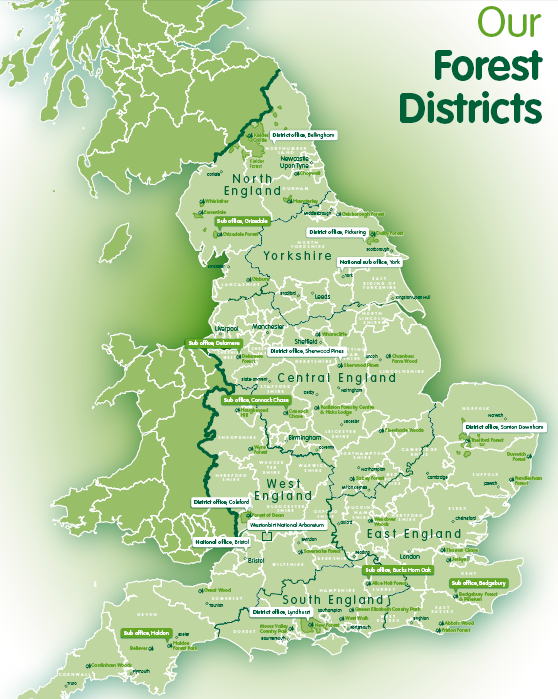 Annex 2 – District InformationAnnex 3 – Tier DefinitionDistrictSite NameTierSpacesFree or PaidOperating MethodCentralChambers Farm WoodTier 3-4FreeN/ACentralFineshade (Visitor Centre)Tier 2210PaidP&DCentralRoslistonTier 2PaidP&DCentral Sherwood (Pines) (District Office) Tier 11750PaidANPR - BarrierCentral Bury (inc Philips Park)Tier 330-40FreeN/ACentral Cannock Chase (Birches Valley) Tier 1750PaidP&DCentral Hicks LodgeTier 2-385PaidP&DCentral Sense Valley FreeCentral Salcey (Visitor Centre)Tier 2150PaidP&DCentral Delamere  (Visitor Centre)Tier 11390PaidANPR - BarrierCentral Delamere (Treetops)Tier 2PaidP&DCentral Delamere (Whitefield)Tier 2PaidP&DEastBedgebury PINETUM (Sub Office)Tier 11080PaidANPR - BarrierEastThetford High Lodge (Visitor Centre) Tier 11600PaidANPR - BarrierEastWendover woodsTier 1600PaidANPR - BarrierEastAbbots WoodTier 370PaidP&DEastAston Hill bike park Tier 340-60PaidP&DEastBirchden WoodsTier 350PaidP&DEastFriston Forest - Butchers HoleTier 360PaidP&DEastFriston Forest - Lidlington RoadTier 350PaidP&DEastRendlesham ForestTier 2230PaidP&DEastJeskyns Tier 2200PaidP&DEastThames Chase Forest CentreTier 2100PaidN/ANorthHamsterleyTier 1800PaidANPR - No barrierNorthChopwellTier 3100FreeN/ANorth Broadmoor (Ennerdale)Tier 3-410FreeN/ANorthBowness Knott, EnnerdaleTier 390FreeN/ANorthGisburnTier 2120PaidANPR - No barrierNorthKielder (Visitor Centre)Tier 2300PaidP&DNorthSkyspace/ Observatory (Kielder)Tier 350FreeN/ANorth Elf Kirk (Kielder)Part - T220FreeP&D NorthBlackhopeburnhaugh (KielderTier 320FreeN/ANorth Warksburn (Kelder)Tier 340FreeN/ANorth Thrunton Woods (Rothbury)Tier 390FreeN/ANorth SimonsideTier 360FreeN/ANorth Wooler Comon Tier 330FreeN/ANorth Harbottle Tier 320FreeN/ANorth HeburnTier 320FreeN/ADistrictSite NameTierSpacesFree or PaidOperating MethodNorthGrizedale (Visitor Centre) Tier 1200PaidANPR - No barrierNorthWhinlatter (Visitor Centre)Tier 1200PaidANPR - No barrierNorth Kennels (Grizedale)Part - T160PaidANPR - No barrierNorth Moor Top (Grizedale)Part - T120PaidP&DNorth Bogle Crag (Grizedale)Part - T115PaidP&DNorth Revilin Moss (Whinlatter) Part - T135PaidANPR - No barrierNorth Noble Knott (Whinlatter)Part - T120FreeN/ANorth Hobcarton (Whinlatter)Part - T120FreeN/ANorth Spout Force (Whinlatter)Part - T125FreeN/ANorth Dodd Wood (Keswick)Tier 290PaidANPR - No barrierSouthAlice Holt (Visitor Centre) Tier 1450PaidANPR - BarrierSouthMoors Valley (Visitor Centre)Tier 1800PaidANPR - BarrierSouthWest Walk (Forest of Bere)Tier 3280PaidP&DSouthNew Forest (District Office) Several sitesTier 1FreeN/ASouth Bourne woodTier 3-4FreeN/ASouth Creech (Forest of Bere)Tier 3FreeN/ASouth Woodend (Forest of Bere) Tier 4PaidP&DSouth Upperford Copse (Forest of Bere) Tier 4PaidP&DSouth Havant Thicket (Forest of Bere)Tier 430FreeN/AWestGreat Wood/RamscombeTier 3150PaidP&DWestNerocheTier 3-430FreeN/AWestStaple HillTier 3-435FreeN/AWestCookworthyTier 435FreeN/AWestEggesfordTier 3-450FreeN/AWestStockhillTier 450FreeN/AWestSavenake ForestTier 370FreeN/AWest  BelleverTier 380PaidP&DWest  Bellever PostbridgeTier 430FreeN/AWest  Wenchford ( Forest of Dean) Tier 360PaidP&DWest  Cannop Cycle Centre (Forest of Dean) Tier 1500PaidP&DWest  Beechenhurst  (Visitor Centre) (Forest Of Dean) Tier 1350PaidP&DWest  Cardinham WoodsTier 2180 - 220PaidP&DWest  Leigh WoodsTier 3130PaidP&DWest  Wyre (Visitor Centre)Tier 1250PaidP&DWestWyre (Hawkbatch)Tier 340FreeN/AWestMortimer ForestTier 350FreeN/AWestSpeech House woodsTier 340FreeN/AWestHopton woodsTier 3-440FreeN/AWest  EastridgeTier 3-440FreeN/AWestNew FancyTier 340FreeN/AWestSpeculationTier 3-440FreeN/ADistrictSite NameTierSpacesFree or PaidOperating MethodWestCyril Hart AboretumTier 325FreeN/AWest  Symonds Yat Rock (Main) (Forest of Dean) Tier 1200PaidP&DWest  Symonds Yat Rock (staff/disabled only)Tier 120PaidN/AWest  Mallards Pike (Forest of Dean)Tier 1-2195PaidP&DWest  Haughmond HillTier 1-2120PaidP&DWest  Haldon (Visitor Centre) Tier 1350PaidP&DWest  Cannop Ponds (Forest of Dean)Tier 375PaidP&DWest  Bellever PostbridgeTier 430FreeN/AWest  NutcombeTier 335FreeN/AWest  Cann WoodTier 330FreeN/AWest  WhistlandpoundTier 3N/AFreeN/AWest IdlessTier 335FreeN/AWestMamheadTier 360FreeN/AWestonbirtWestonbirt ArboretumTier 1FreeN/AYorkshireDalby (Visitor Centre)Tier 11760 (11 sites)PaidANPR - BarrierYorkshireGuisborough ForestTier 2PaidN/ATierSite ProfileCar Park Operating SystemTier 1 National visitor centrePay on Foot ticketless ANPR system with barrierTier 2Regional visitor centrePay and Display or Barrier-less ANPR systemTier 3Large woodland car parkPay and DisplayTier 4Small woodland car parkMainly free – some Pay and DisplayTier 5Gateway woodlandFreeTier 6Woodland FreeTier 7Remote woodland No car park